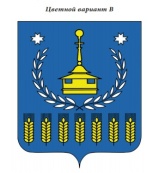 СОВЕТ ДЕПУТАТОВМУНИЦИПАЛЬНОГО ОБРАЗОВАНИЯ«МУНИЦИПАЛЬНЫЙ ОКРУГ ВОТКИНСКИЙ РАЙОН УДМУРТСКОЙ РЕСПУБЛИКИ»«УДМУРТ ЭЛЬКУНЫСЬ ВОТКА ЁРОС МУНИЦИПАЛ ОКРУГ»МУНИЦИПАЛ КЫЛДЫТЭТЫСЬДЕПУТАТЪЁСЛЭН КЕНЕШСЫРЕШЕНИЕ «22» февраля  2023  года                                                                                   № 388г. ВоткинскО рассмотрении вопроса «О реализации муниципальной программы «Развитие культуры, спорта и молодежной политики» Муниципального образования «Муниципальный округ Воткинский район Удмуртской Республики» на 2015-2025 годы, подпрограмма «Развитие туризма»Заслушав информацию о реализации муниципальной программы «Развитие культуры, спорта и молодежной политики» Муниципального образования «Муниципальный округ Воткинский район Удмуртской Республики» на 2015-2025 годы, подпрограмма  «Развитие туризма», заместителя Главы Администрации муниципального образования «Муниципальный округ Воткинский район Удмуртской Республики» С.А. Кузьминой, руководствуясь Уставом муниципального образования «Муниципальный округ Воткинский район Удмуртской Республики»Совет депутатов муниципального образования «Муниципальный округ Воткинский район Удмуртской Республики» РЕШАЕТ:1. Информацию о реализации муниципальной программы «Развитие культуры, спорта и молодежной политики» Муниципального образования «Муниципальный округ Воткинский район Удмуртской Республики» на 2015-2025 годы, подпрограмма «Развитие туризма» принять к сведению (прилагается).2. Разместить настоящее решение на официальном сайте муниципального образования «Муниципальный округ Воткинский район Удмуртской Республики» в информационно-телекоммуникационной сети «Интернет» и опубликовать в средстве массовой информации «Вестник правовых актов муниципального образования «Муниципальный округ Воткинский район Удмуртской Республики».            3.   Настоящее решение вступает в силу со дня его принятия.Председатель Совета депутатов                                                           М.В.Ярко г.Воткинск«22»  февраля  2023 года№ 388Положение к решению  Совета депутатов    муниципального образования «Муниципальный округ Воткинский район Удмуртской Республики» от 22 февраля 2023 года № 388ДОКЛАДпо рассмотрению вопроса «О реализации муниципальной программы «Развитие культуры, спорта и молодежной политики» Муниципального образования «Муниципальный округ Воткинский район Удмуртской Республики» на 2015-2025 годы на заседании очередной сессии Совета депутатовПодпрограмма 03.5 «Развитие туризма»                Подпрограмма «Развитие туризма» входит в Муниципальную программу «Развитие культуры, спорта и молодежной политики МО «Воткинский район» на 2015-2025, утвержденную Постановлением Администрации МО «Воткинский район» от 02.06.2014 года № 1057.                В муниципальную программу внесены изменения (Постановление Администрации  МО «Воткинский район» от 02.03.2015 года № 519, Постановление Администрации  МО «Воткинский район» от 02.11.2015 года № 2627-1, Постановление Администрации  МО «Воткинский район» от 30.06.2016 года № 1146, Постановление Администрации  МО «Воткинский район» от 10.01.2020 года № 7, Постановление Администрации  МО «Воткинский район» от 04.03.2022 года № 393, Постановление Администрации  МО «Воткинский район» от 11.04.2022 года № 576, Постановление Администрации  МО «Воткинский район» от 03.11.2021 года № 1238-1, Постановление Администрации МО «Муниципальный округ Воткинский район Удмуртской Республики» от 11.04.2022 года № 527, Постановление Администрации МО «Муниципальный округ Воткинский район Удмуртской Республики» от 20.10.2022 года № 1157).         В 2022 году муниципальной программой предусмотрены средства 4814,0 тыс.руб., из них собственных средств бюджета Воткинского района – 3264,0 тыс.руб., иные источники  1550,0 тыс.руб. Фактическое освоение составило 3455,6, из них - бюджет Воткинского района –2788,5, иные источники  - 667,1.              Целью данной подпрограммы является создание благоприятных условий для формирования современной конкурентноспособной туристкой отрасли на территории Воткинского района     Для достижения указанной цели и обеспечения ее результатов определены следующие основные задачи: 1) Развитие туристической инфраструктуры района2)  Рекламно-информационное обеспечение туристской индустрии;3) Повышение качества и доступности предоставляемых туристских услуг, увеличение разнообразия турпродуктов;4) Создание благоприятных условий для развития малого и среднего предпринимательства, привлечение инвестиций в сферу туризма..              В рамках реализации подпрограммы запланированы выполнение основных мероприятий в сфере развития туризма, предполагающих активное продвижение тур.продуктов, совершенствование системы информационного обеспечения населения о культурных событиях и туристических маршрутах.  В  2022 году туристический поток составил  23 тыс. чел. – это на  10 % больше по сравнению с прошлым годом. В течение года работали   20   туристических маршрутов, проведено 4   событийных  мероприятия. Центр туризма сотрудничал и принимал заявки от 24-х туроператоров. Специалистами Центра предоставлено 149 рекламно-информационных услуг по запросам населения.            С целью создания благоприятных условий для развития малого и среднего бизнеса, привлечения инвестиций в сферу туризма, в течение года проводилась работа с предпринимателями по  реализации 5 инвестиционных проектов  на общую сумму свыше 60 млн.руб:- проект «Побег из города» д.Хорохоры – строительство модульных домов;- проект туристический комплекс «Родина» д.Болгуры;- проект по строительству глэмпинга на 6 модульных домов п.Новый;- проект по строительству Event площадки д.Болгуры – для проведения крупных событий;- проект туристический комплекс «Привайс» починок Владимировский - форелевая ферма,   строительство модульных домов.           Реализация этих проектов предусматривает расширение номерного фонда (25 модульных домов), создание не менее 10 новых рабочих мест и привлечение налоговых поступлений в бюджет Воткинского района.           В 2022  году специалистами Центра была проведена работа по подготовке  бизнес-проектов для участия в Федеральном конкурсе "Создание новых модульных отелей", проводимом  Ростуризмом - это ТК "Камские дали", "Костоваты", ТК «Родина».  Два проекта стали победителями.  Объем субсидии составил около 30 млн.руб, а общий объем инвестиций 60 млн.руб. Специалистами Центра была организована работа по включению 2-х новых туристических объектов района это: - Конный клуб «Грация» и ТК «Родина» в туристический кластер УР. На основе разработанной концепции были подготовлены презентации данных объектов, что позволило им войти в туристический кластер УР.            Кроме того, Центр развития туризма, совместно с предпринимателями, реализует туристические  программы:-  «Вкусные истории»    ( Пекарня "Руские пироги");-  «Сладкий мастер-класс для детей» (Ресторан - кафе "Элегант");- « Музей живых ремесел " (Добрянка").            Совместно с ИП «Колотов» был разработан новый проект - туристический комплекс "Привайс", который включает в себя строительство модульных домов, туристические экологические маршруты. Данный проект планируется запустить в 2025 году.Исполнение значений целевых индикаторов подпрограммы:Количество оказанных туристско-информационных услуг должно составить – 5020 посещений (обращений). На 1 января 2023 года показатель составил  –  80%.Данный показатель характеризует степень популяризации современной туристской отрасли на территории Воткинского района.                                  Информация по развитию туризма Воткинского района.1. Внутренний туризм сегодня становится мощным фактором в развитии регионов, городов и районов,  учитывая повышение роли туризма как источника финансовых доходов  всех уровней и  развитию инфраструктуры в эту работу включился и Воткинский район. В феврале 2019 года был создан «Центр развития туризма», на который возложена  задача  - продвигать имеющийся потенциал и формировать новые туристские предложения для развития въездного туризма.На 2023 год туристический поток составляет 23 тыс. чел. – это на 35% больше по сравнению с 2018 годом. Весь этот  поток обеспечивают туристические маршруты и событийные мероприятия. Так Центром развития туризма  было    разработано и сформировано 15 новых туристических маршрутов и программ  такие как  (Иммерсивный спектакль променад «Путешествие по нотам», сказочный сити тур «История одного города», Гастрономический тур «Вкусные истории», Вело тур выходного дня на курорте Костоваты, «Июльское мастеровое», «Лесные чудеса на посёлке мастеров», « Екатерининские катания», «Перевозинский засол» и др.), а общее количество  действующих туристических маршрутов на территории района составляет более 20. Так же на территории  района проходят 4 основных  туристических  событий (Русь дружинная, Тракторный биатлон, Рок нырок, Конь огонь, которые в свою очередь формируют  весь общий туристический поток В 2018 году  Воткинский район сотрудничал и принимал заявки от 7-ми туроператоров, к 2023 году эта работа была сильно расширена, а именно, более 20 туроператоров сейчас привозят нам туристов и экскурсантов на наши туристические маршруты и объекты. Большое внимание мы уделяем и событийным мероприятиям. Так в 2019 году Центр развития туризма принял участие в  Международной национальной премии Russian Event Awards-2019, где занял 1 место  среди   600 презентованных проектов из 62 регионов России в номинации лучшее туристическое события в сфере сельского и агротуризма. В 2020 году  вошли в топ 200 лучших событийных мероприятий России, и признаны лучшей федеральной практикой  развития территорий на XI Евразийском ИВЕНТ форуме и V Форуме EVENT LIFE, проходившем в Санкт-Петербурге.В рамках форума бизнес-миссия Удмуртской Республики в Республике  Беларусь,  Министерством экономики УР и Центром развития туризма  Воткинского района было подписано соглашение  о сотрудничестве с  Минским Тракторным заводом в части промышленного туризма и поддержки событийных мероприятий.В 2021 году Центр развития туризма принял  участие в Международном      муниципальном форуме стран БРИКС на тему «Развитие спортивной культуры и туристической инфраструктуры в регионах и муниципалитетах», где   Воткинский район был признан одним из лучших районов  по развития туристической инфраструктуры на селе.2. В работу по развитию туризма в районе  активнее включаются и индивидуальные предприниматели. Так совместно с бизнесом было разработано и сформировано 10 туристических маршрутов и программ  ( Это Курорт Костваты д. Костоваты,  Эко – туристический комплекс «Добрянка» д. Болгуры , клуб северной ходьбы «Ходико», туристический комплекс «Камские дали», кулинария пекарня «Русские пироги»,  кафе – ресторан  «Элегант» и др.)  В рамках сотрудничества в проведении событийных мероприятий Центр развития туризма оказывает услуги по разработке логотипов, афиш, буклетов мероприятия, организации рекламной компании, организации работы с партнёрами, которые привлекают дополнительные средства  на проведение  мероприятия. Центром развития туризма разрабатываются  туристические проекты для представителей бизнеса, в сфере корпоративного, делового, культурно-познавательного, спортивного и сельского  туризма. Таким образом было создано   8 проектов     по строительству новых туристических комплексов (Сюан Кушин, Кедровый питомник, форелевая ферма, конный клуб «Грация», Музея живых ремёсел Добрянка д. Болгуры, ТК «Родина, ТК «Привайс», термальный спа -  комплекс под открытым небом  ). Из них   на стадии реализации находится  5 объектов. 3. Большое внимание уделяется и развитию туристической инфраструктуре  Воткинского района.  Центр развития туризма  при поддержке Министерства экономки УР и Агентства по развития туризма УР  активно работает и с потенциальными инвесторами. Сегодня реализуются 5 новых инвестиционных проектов  по строительству  глэмпингов, модульных домов и туристических комплексов. Общий объём инвестиций составляет более 60 млн. рублей собственных средств предпринимателей. ( п. Волковский, д. Хорохоры, д. Болгуры, поч. Владимировский ) Реализация этих проектов позволит увеличить  налоговые поступления в бюджет и создаст более 15 новых рабочих мест . В рамках привлечения инвестиций Центр развития туризма работает  индивидуально с каждым предпринимаем, а именно занимается  подбором земельных участков, разработкой концепции проекта , консультированием по дополнительным  источникам финансирования. 	Уже в этом году поступило  6 новых заявок от бизнеса по строительству модульных домов и туристических комплексов, с  которыми началась разработка  концепции новых проектов. В планах к 2030 году построить 11 новых  туристических   комплексов , что позволит   создать 50 дополнительных рабочих мест, расширит номерной фонд на более 100 номеров. А общий объём инвестиций в туристическую инфраструктуру Воткинского района приблизительно составит  около 150 млн. рублей.В 2022 году в рамках федерального конкурса "Создание новых модульных отелей" от Ростуризма победителями стали 10 туристических объектов УР из них 2 объекта из Воткинского района - это ТК "Камские дали" и курорт "Костоваты" что позволило построить 16 модульных домов. Объём привлечённых субсидий составил 30 млн. рублей и дополнительно 30 млн. рублей это собственные средства предпринимателей как  софинансирование  данной субсидии.  	Для  продвижения и медиа узнаваемости наших туристических объектов и природных достопримечательностей в 2020 году Центр развития туризма принял участие в  республиканском проекте «ДаУр!»  В этот проект вошли 8 объектов,  на территории которых установлены информационные стенды об описании объекта. (  Мыс любви Костоваты,  Храм тихвинской иконы Божьей матери Паздеры,  Свято никольский храм д. Кукуи, конный клуб Светлое, ТК «Камские дали» Свято успенский женский монастырь с. Перевозное, Парк Нечкинский Сидоровы горы ,  храм покрова Пресвятой Богородицы с  Июльское)В рамках реализации проекта «Деревня будущего» в с. Пихтовка,   специалистами  Центра развития  туризма  созданы новые туристические программы и событийные мероприятия  для данной территории, что позволит увеличить интерес у гостей и будущих туристов села Пихтовка. С учётом того что в Воткинским районе нет своих туристических объектов таких как например Усадьба Тол Бабая с. Шаркан,  культурно – туристический парк Донды Дор, Глазовский район сказочная резиденция Бабы Яги Граховский район,  музей -  заповедник Лудорвай  Завьяловский район и многих других, которые ежегодно централизованно принимают  десятки тысяч туристов   с позволяющей им инфраструктурой, Воткинский район не отстаёт по экономическим показателям, по привлекательности территории  и  ежегодно находится в десятке лидеров по туристическому потоку. 	Спасибо за внимание.